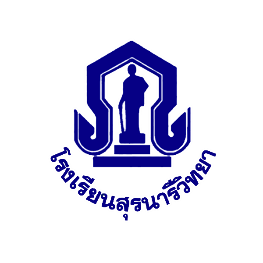 รายงานการจัดกระบวนการ PLC “ชุมชนแหงการเรียนรูทางวิชาชีพ”(Professional Learning Community)โรงเรียนสุรนารีวิทยา ประจำปีการศึกษา 2561----------------------------ผู้เข้าร่วมการจัดกระบวนการ วันที่......... เดือน.................................พ.ศ...................  ณ........................................................................เริ่มเวลา ...................-........................น.   รวม..........ชั่วโมง 1. ประเด็นปัญหา/ความต้องการ   ………………………………………………………………………………………………………………………………………………….   ………………………………………………………………………………………………………………………………………………….   ………………………………………………………………………………………………………………………………………………….   ………………………………………………………………………………………………………………………………………………….   ………………………………………………………………………………………………………………………………………………….2. วิธีการ/แนวทางร่วมกันแก้ปัญหา	   ………………………………………………………………………………………………………………………………………………….   ………………………………………………………………………………………………………………………………………………….   ………………………………………………………………………………………………………………………………………………….   ………………………………………………………………………………………………………………………………………………….   ………………………………………………………………………………………………………………………………………………….   ………………………………………………………………………………………………………………………………………………….3. สรุปผลการแลกเปลี่ยน/การออกแบบ/การนำสู่การปฏิบัติ/ข้อตกลงร่วมกัน   ………………………………………………………………………………………………………………………………………………….   ………………………………………………………………………………………………………………………………………………….   ………………………………………………………………………………………………………………………………………………….   ………………………………………………………………………………………………………………………………………………….   ………………………………………………………………………………………………………………………………………………….   ………………………………………………………………………………………………………………………………………………….   ………………………………………………………………………………………………………………………………………………….ลงชื่อ..............................................ผู้บันทึกกิจกรรม		ลงชื่อ..............................................ประธาน         (.............................................)			        (..............................................)  ตำแหน่ง...........................................			   ตำแหน่ง...........................................ข้อคิดเห็นรองผู้อำนวยการกลุ่มบริหารงานบุคคล................................................................................................................................................................................................................................................................				   ลงชื่อ.............................................. (นางพรรณี  วันชัย)           รองผู้อำนวยการกลุ่มบริหารงานบุคคลข้อคิดเห็นผู้อำนวยการโรงเรียน................................................................................................................................................................................................................................................................				   ลงชื่อ.............................................. ผู้รับรองกิจกรรม PLC       (นายโกศล  พงษ์พานิช)      ผู้อำนวยการโรงเรียนสุรนารีวิทยา     ………..../……………………/…………… ภาพกิจกรรมการจัดกระบวนการ PLC “ชุมชนแหงการเรียนรูทางวิชาชีพ”(Professional Learning Community)หมายเหตุ ที่ชื่อ – สกุลตำแหน่งบทบาทในกลุ่มลายมือชื่อ1234556